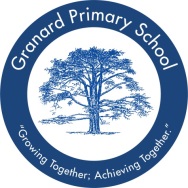 Granard Primary SchoolJob DescriptionAutistic Spectrum Disorder (ASD) Resource Base TeacherReporting to the Deputy Head The post holder will:Work as part of a team of teachers, Learning Support Assistants and external professionals in the Resource Base Teach a class of pupils who have Autism Spectrum DisorderLead a team of support staff within your class, in providing effective education for the pupils within the classImplement and review agreed teaching strategies for pupils with ASDSupport the Deputy Head in the development of provision for pupils with ASDLiaise with other senior staff of the school on the wellbeing and progress of the children in the BaseBe a committed member of the Granard Team.Duties and Responsibilities: In addition to the general professional duties expected of a main scale teacher (School Teacher’s Pay and Conditions Document 2021) the following specific duties are attached to this post.To provide teaching strategies that meet the needs of pupils with ASD as well as giving access toa broad and balanced curriculum including the National Curriculum, where appropriate.To help develop a team approach with parents/carers, school staff and other multi-disciplinary agencies who contribute to the provision for pupils with ASD.To provide programmes of work for pupils that takes account of individual needs.To ensure that there are effective systems in place to assess pupils’ needs which contribute to planning, and report progress to the Deputy Head regularly.To devise creative solutions to behavioural and communication difficulties in collaboration with other staff.	To lead a team of support staff and ensure there is clear direction and guidance.Where necessary, to contribute to the statutory assessment procedure, to support children as described in their EHCP and to contribute to annual reviews, provide written reports and, as necessary, gather and collate the professionals’ and parents’ views.To provide a nurturing classroom environment regardless of challenging behaviours.To work in close collaboration with the Deputy Head, SENCO and whole staff to contribute to the development of autism-inclusive practice throughout the school and contribute to staff training to facilitate the inclusion of pupils with ASD in social and academic activities.	To ensure the smooth transition of pupils with ASD from and to other establishments by developing links.To engage in performance management and attend training and meetings as part of professional development.To keep informed of current developments in the field of Autistic Spectrum Disorder.At all times to carry out responsibilities/duties with regard to Granard Primary School’s Safeguarding, Equal Opportunities and Health and Safety Policies.To carry out other responsibilities as required by the Headteacher/Deputy Headteacher which are considered commensurate with the job, purpose and grade.This job description may be amended at any time following discussion between the Headteacher and member of staff and will be reviewed annually.